Vejen Kommunes testplan 2020-2021 IndskolingenMellemtrinnetUdskolingenOpmærksomhedspunkter i dansk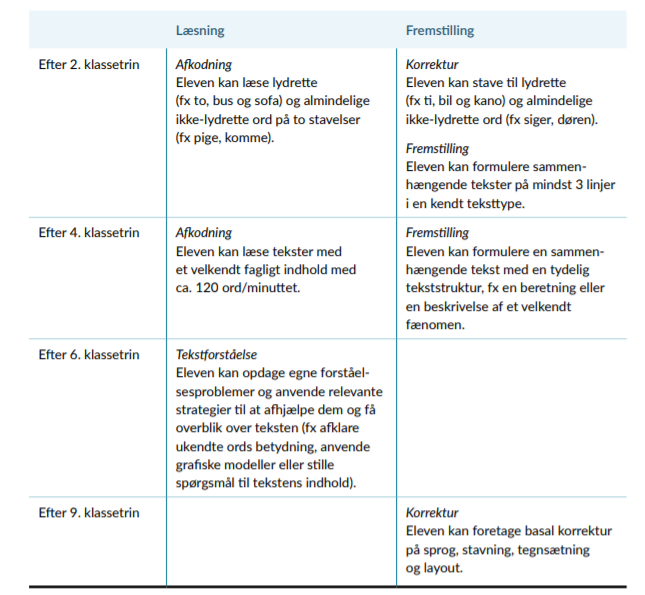 Opmærksomhedspunkter i matematik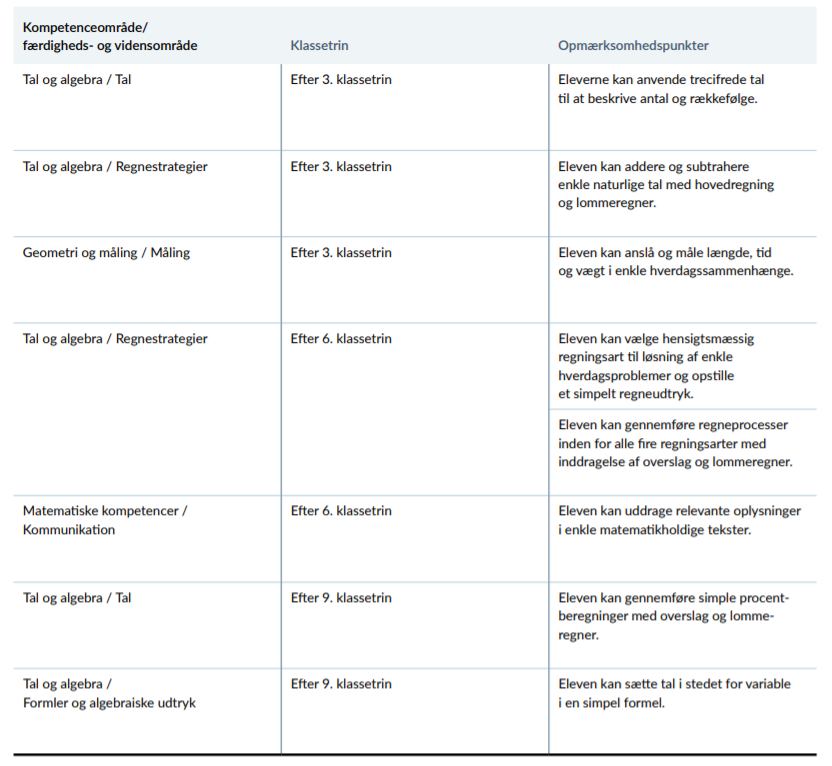 Test/prøveFag/emneTidsrumKlassetrinSprogvurderingSproglige kompetencerFør efterårsferien0. kl.DialogvurderingAlsidig, personlig udviklingOktober-november0. kl.Ordlæseprøve 1DanskMarts1. kl.Nationale testDansk, læsning 2. kl.1. marts – 30. april2. kl.Nationale testMatematik 3. kl.1. marts – 30. april3. kl.Den nationale trivselsmålingTrivsel20. januar – 20. marts0.-3. kl.Test/prøveFag/emneTidsrumKlassetrinNationale testDansk, læsning 4. kl.1. marts – 30. april4. kl.Nationale testDansk, læsning 6. kl.1. marts – 30. april6. kl.Nationale testMatematik 6. kl.1. marts – 30. april6. kl.Nationale test	Engelsk 4. kl.1. marts – 30. april4. kl.Den nationale trivselsmåling Trivsel20. januar – 20. marts4.-6. kl.Test/prøveFag/emneTidsrumKlassetrinNationale test Engelsk 7. kl. 1. marts – 30. april7. kl.Nationale test Dansk, læsning 8. kl.1. marts – 30. april8. kl.Nationale test Matematik 8. kl.1. marts – 30. april8. kl.Nationale test Fysik/kemi 8. kl.1. marts – 30. april8. kl.9. kl. afgangseksamen Dansk læsning, retskrivning, skriftlig og mundtlig Maj/juni9. kl.9. kl. afgangseksamenMatematik med og uden hjælpemidlerMaj/juni9. kl.9. kl. afgangseksamenEngelsk mundtligMaj/juni9. kl.9. kl. afgangseksamenFysik/kemi, biologi, geografi mundtligMaj/juni9. kl.9. kl. afgangseksamen2 udtræksfagMaj/juni9. kl.Den nationale trivselsmåling Trivsel20. januar – 20. marts7.-9.kl.